МУНИЦИПАЛЬНОЕ БЮДЖЕТНОЕ 
ДОШКОЛЬНОЕ ОБРАЗОВАТЕЛЬНОЕ УЧРЕЖДЕНИЕ 
ДЕТСКИЙ САД № 9«ЛЕСОВИЧОК» 
Тема: «Путешествие в зимний лес»
Возрастная группа: старшая              
Автор разработки: воспитатель I квалификационной категории
Латышева
Валентина Владимировна 

2013 годЗанятие в старшей группе.  Тема: «Путешествие в зимний лес»Цель: уточнение и обогащение знаний детей о повадках и образе жизни животных в зимний период».Задачи: - расширять и уточнять представления детей к окружающему миру, миру природы в зимний период;- закреплять представление об особенностях внешнего вида диких животных (зайца, лисы, волка, медведя), повадках и приспособлениях к зимним условиям жизни;- развивать пространственное воображение;- познакомить детей с неизвестными фактами из жизни этих животных;- воспитывать умение слушать и дополнять ответы товарищей, помогать друг другу.Образовательные области: познание, коммуникация, социализация, здоровье – сберегающие.Оборудование и материалы: презентация «Путешествие в зимний лес», дидактические игры: «Портрет волка», «Накорми медведя», оформление декораций зимнего леса.Методы и приемы: сюрпризный момент, беседа, объяснение, рассматривание, демонстрация, анализ, игра.ТСО: проектор, слайды.Место проведения: группа.Ход  занятия:Организационный момент.Воспитатель: - На прогулку приглашаю вам, загадку загадаю:Я белым одеяломВсю землю укрываюВ лед реки убираюБелю поля, домаЗовут меня…. (Зима)- Зима она какая? Ответы детей: (снежная, морозная, холодная, студеная, вьюжная, метельная и т.д.)- Догадайтесь, куда мы отправимся сегодня с вами на прогулку? (ответы детей)- А вы согласны отправиться в зимний лес?- Думаю, нам нужно потеплее одеться, ведь на улице морозно… (дети изображают надевание зимней одежды)- А как же можно добраться до зимнего леса? (Ответы детей, дети решают отправиться в лес на лыжах)- Вся земля в снегуЯ на лыжах бегуТы бежишь за мнойХорошо зимой!Снег сверкает под ногами,Эй, ребята, кто за нами?  (дети изображают движения на лыжне)- И вот мы в зимнем лесу! (Слайд 1, звучит мелодия А. Вивальди «Прелюдия»)- Выпал белый пушистый снег. Снежинки кружатся в воздухе и падают. Все вокруг белым бело. Красиво в зимнем лесу.- Ребята, что происходит с лесом в зимний период? (ответы детей)- Правильно. Лес уснул под снежным одеялом.- А как вы думаете, в лесу еще кто-нибудь живет? (Ответы детей)- Вы хотите узнать, кто живет в этом лесу?Дорога была давняя, я предлагаю вам присесть на пенечках. (Слайд 2) – Каких животных вы узнаете на этой картинке? - Проверим… (появление силуэтов животных)- Сейчас мы подробнее поговорим об этих животных.(деление детей на подгруппы зайца, лисы, волка, медведя):- Ребята, посмотрите перед вами круги разного цвета. - Давайте разделимся на группы, выберите круг того цвета, который вам нравится. (дети определяются в выборе)-У вас круг белый. Какое животное можно встретить в зимнем лесу белого цвета?- Вы желаете сегодня побыть в группе зайца? Аналогично определяются группы остальных животных: лисы, волка, медведя.- Я предлагаю вам  рассказать о животном вашей группы все, что вы знаете о нем, а ребята из других групп дополнят ваши рассказы.Педагог предлагает детям выстроить свое сообщение, используя схему моделирования рассказа:(Слайд 3 «Заяц») – Предлагаю заслушать сообщение группы о зайце. (ребята, рассказывают все, что они знают, дети из других групп дополняют их ответы, После рассказов детей педагог рассказывает новые, интересные факты  жизни этих животных. (Слайд 4 «Рассказ зайца о себе)- Послушайте, как зайчик рассказывает о себе.Физминутка. Игра. – Давайте представим, что мы все зайцы.Из сугроба на опушкеЧьи - то выглянули ушкиИ помчался прыг да  скокБелый маленький клубокКто-то зайца испугал,Заяц прыг и убежал. (Слайд 4 «Лиса») – Следующий житель нашего леса – Лиса.- Группа лисы расскажут, что они знают о лисе. ( Проводится аналогичная работа группы Заяц)(Слайд 5 «Рассказ лисы о себе)(Слайд 6  «Лиса мышкует») – Ребята, чем занята лиса на этом слайде?- Она мышкует. Что это значит? (Ответы детей)- Обратите внимание, как она это делает: настораживается, чтобы услышать мышь, становится на задние лапы и прыгает, чтобы пробить наст снега.- Давайте, покажем, как она это делает. (Дети изображают лису)- Ребята, а у самой лисы есть враги, как вы думаете? (ответы детей)- Правильно. В тех местах, где много волков - лисы почти не водятся.- Продолжим путешествие. (Слайд 7. «Волк») - Группа волка расскажут, что они знают о волке.(Слайд 8. «Волк рассказывает о себе»)После рассказов детей педагог рассказывает новые, интересные факты  жизни волка.-Игра «Портрет Волка» Дети находят под елками конверты с геометрическими фигурами и составляют из них портрет волка.- У нас получилась стая волков. Давайте, мы потихоньку уйдем с этого места. Лучше не встречаться с волками.(Слайд 9 «Берлога медведя»)- Как вы думаете, что там под снегом? (ответы детей)- Правильно. Там находится берлога медведя. (работа группы «Медведь»)Педагог сообщает детям о новых фактах жизни медведя. - Кто знает, почему некоторых медведей называют «медведь шатун»? (ответы детей)- Чем бы вы хотели накормить медведя, чтобы он был сыт и крепко спал?Игра «Накормим медведя» (дети отбирают картинки с изображением пищи медведя)Игра на внимание « Кто самый внимательный» (закрепление услышанного на занятии)(Слайд 10 «Зимний лес»)- Путешествие наше подошло к концу. Вам понравилось путешествовать в зимнем лесу? А каких животных вы еще хотели бы встретить в зимнем лесу? (ответы детей)- Пора возвращаться в детский сад. Становимся на «лыжи» и уезжаем из зимнего леса.Внешний видпитаниепроживание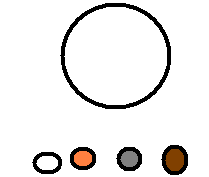 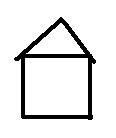 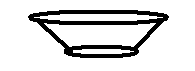 